Name: 					Partner:					Inclement Weather and its affect on peopleDifferent weather affects people in different ways.  Using http://www.ready.gov/kids/know-the-facts write on five different types of emergencies and two ways it could affect people’s lives.  You will read about what they are and what to do before, during, and after this type of emergency.  Then, with a partner, think about and write down how this could affect people, animals or plants. Make sure to explain WHY you chose your answer.  Using couldsubject + could + main verb ex. I could have no water because there is none. Animals could have no food because it is all burned. A house could be broken because the earth moved.Name: 					Partner:					Inclement Weather and its affect on peopleDifferent weather affects people in different ways.  Using http://www.ready.gov/kids/know-the-facts write on five different types of emergencies and two ways it could affect people’s lives.  You will read about what they are and what to do before, during, and after this type of emergency.  Then, with a partner, think about and write down how this could affect people, animals or plants. Make sure to explain WHY you chose your answer.  Using couldsubject + could + main verb ex. I could have no water because there is none. Animals could have no food because it is all burned. A house could be broken because the earth moved.Name: 					Partner:					Inclement Weather and its affect on peopleDifferent weather affects people in different ways.  Using http://www.ready.gov/kids/know-the-facts write on five different types of emergencies and two ways it could affect people’s lives.  You will read about what they are and what to do before, during, and after this type of emergency.  Then, with a partner, think about and write down how this could affect people, animals or plants. Make sure to explain WHY you chose your answer.  Using couldsubject + could + main verb ex. I could have no water because there is none. Animals could have no food because it is all burned. A house could be broken because the earth moved.Name: 					Partner:					Inclement Weather and its affect on peopleDifferent weather affects people in different ways.  Using http://www.ready.gov/kids/know-the-facts write on five different types of emergencies and two ways it could affect people’s lives.  You will read about what they are and what to do before, during, and after this type of emergency.  Then, with a partner, think about and write down how this could affect people, animals or plants. Make sure to explain WHY you chose your answer.  Using couldsubject + could + main verb ex. I could have no water because there is none. Animals could have no food because it is all burned. A house could be broken because the earth moved.Name: 					Partner:					Inclement Weather and its affect on peopleDifferent weather affects people in different ways.  Using http://www.ready.gov/kids/know-the-facts write on five different types of emergencies and two ways it could affect people’s lives.  You will read about what they are and what to do before, during, and after this type of emergency.  Then, with a partner, think about and write down how this could affect people, animals or plants. Make sure to explain WHY you chose your answer.  Using couldsubject + could + main verb ex. I could have no water because there is none. Animals could have no food because it is all burned. A house could be broken because the earth moved.EmergencyI read what to do beforeI read what to do duringI read what to do afterHow this could affect peopleBlackouts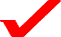 I could have no food because the refrigerator is off.Plants could freeze because it is cold.What is a blackout?A black out is a loss of power to an area.A black out is a loss of power to an area.A black out is a loss of power to an area.I could have no food because the refrigerator is off.Plants could freeze because it is cold.Drought_______________________________________________________________________________________________________________________________________What is a drought?_______________________________________________________________________________________________________________________________________________________________________________________________________________________________________________________________________________________________________________________________________Earthquakes_______________________________________________________________________________________________________________________________________What is an earthquake?_______________________________________________________________________________________________________________________________________________________________________________________________________________________________________________________________________________________________________________________________________Extreme Heat_______________________________________________________________________________________________________________________________________What is extreme heat?_______________________________________________________________________________________________________________________________________________________________________________________________________________________________________________________________________________________________________________________________________Floods_______________________________________________________________________________________________________________________________________What is a flood?_______________________________________________________________________________________________________________________________________________________________________________________________________________________________________________________________________________________________________________________________________EmergencyI read what to do beforeI read what to do duringI read what to do afterHow this could affect peopleBlackoutsI could have no food because the refrigerator is off.Plants could freeze because it is cold.What is a blackout?A black out is a loss of power to an area.A black out is a loss of power to an area.A black out is a loss of power to an area.I could have no food because the refrigerator is off.Plants could freeze because it is cold.Home fire_______________________________________________________________________________________________________________________________________What is a home fire?_______________________________________________________________________________________________________________________________________________________________________________________________________________________________________________________________________________________________________________________________________Hurricanes_______________________________________________________________________________________________________________________________________What is a hurricane?_______________________________________________________________________________________________________________________________________________________________________________________________________________________________________________________________________________________________________________________________________Winter Storm_______________________________________________________________________________________________________________________________________What is a winter storm?_______________________________________________________________________________________________________________________________________________________________________________________________________________________________________________________________________________________________________________________________________Landslide_______________________________________________________________________________________________________________________________________What is a landslide?_______________________________________________________________________________________________________________________________________________________________________________________________________________________________________________________________________________________________________________________________________EmergencyI read what to do beforeI read what to do duringI read what to do afterHow this could affect peopleBlackoutsI could have no food because the refrigerator is off.Plants could freeze because it is cold.What is a blackout?A black out is a loss of power to an area.A black out is a loss of power to an area.A black out is a loss of power to an area.I could have no food because the refrigerator is off.Plants could freeze because it is cold.Space Weather_______________________________________________________________________________________________________________________________________What is Space weather?_______________________________________________________________________________________________________________________________________________________________________________________________________________________________________________________________________________________________________________________________________Thunderstorms_______________________________________________________________________________________________________________________________________What is a thunderstorm?_______________________________________________________________________________________________________________________________________________________________________________________________________________________________________________________________________________________________________________________________________Tornado_______________________________________________________________________________________________________________________________________What is a tornado?_______________________________________________________________________________________________________________________________________________________________________________________________________________________________________________________________________________________________________________________________________Tsunami_______________________________________________________________________________________________________________________________________What is a tsunami?_______________________________________________________________________________________________________________________________________________________________________________________________________________________________________________________________________________________________________________________________________EmergencyI read what to do beforeI read what to do duringI read what to do afterHow this could affect peopleBlackoutsI could have no food because the refrigerator is off.Plants could freeze because it is cold.What is a blackout?A black out is a loss of power to an area.A black out is a loss of power to an area.A black out is a loss of power to an area.I could have no food because the refrigerator is off.Plants could freeze because it is cold.Volcano_______________________________________________________________________________________________________________________________________What is a volcano?_______________________________________________________________________________________________________________________________________________________________________________________________________________________________________________________________________________________________________________________________________Wildfire_______________________________________________________________________________________________________________________________________What is a wildfire?_______________________________________________________________________________________________________________________________________________________________________________________________________________________________________________________________________________________________________________________________________Hurricane_______________________________________________________________________________________________________________________________________What is a hurricane?_______________________________________________________________________________________________________________________________________________________________________________________________________________________________________________________________________________________________________________________________________Floods_______________________________________________________________________________________________________________________________________What is a flood?_______________________________________________________________________________________________________________________________________________________________________________________________________________________________________________________________________________________________________________________________________EmergencyI read what to do beforeI read what to do duringI read what to do afterHow this could affect peopleBlackoutsI could have no food because the refrigerator is off.Plants could freeze because it is cold.What is a blackout?A black out is a loss of power to an area.A black out is a loss of power to an area.A black out is a loss of power to an area.I could have no food because the refrigerator is off.Plants could freeze because it is cold.Tsunami_______________________________________________________________________________________________________________________________________What is a tsunami?_______________________________________________________________________________________________________________________________________________________________________________________________________________________________________________________________________________________________________________________________________Volcano_______________________________________________________________________________________________________________________________________What is a volcano?_______________________________________________________________________________________________________________________________________________________________________________________________________________________________________________________________________________________________________________________________________Space Weather_______________________________________________________________________________________________________________________________________What is space weather?_______________________________________________________________________________________________________________________________________________________________________________________________________________________________________________________________________________________________________________________________________Earthquakes_______________________________________________________________________________________________________________________________________What is an earthquake?_______________________________________________________________________________________________________________________________________________________________________________________________________________________________________________________________________________________________________________________________________